&COACHINGWE OFFER&STRATEGY CONSULTINGLooking to scale? Needing to redesign yourorganization or team? Culture design?CONSULTINGWe leverage our experience and expertise toassess your challenge and createcustomized solution that aligns with yourstrategy and goalsaCONTACTUSCOACHINGNew leader? Encountering change resistance?Performance issues? Professionally stuck?803-386-8861We offer executive and team coachingapproaches to help maximize your skills andthat of your team.info@thenatalieparker.comFACILITATION AND TRAININGOffsite? Strategy Session? Team building?We are known for our ability to create deepmemorable learning experiences that willimpact you and your workforce.201 Tom Hall #855Fort Mill, SouthCarolina 29715We co-create unique experiences that ensureyou meet your goals and get results.www.thenatalieparker.comACCELERATE GROWTH WITH US!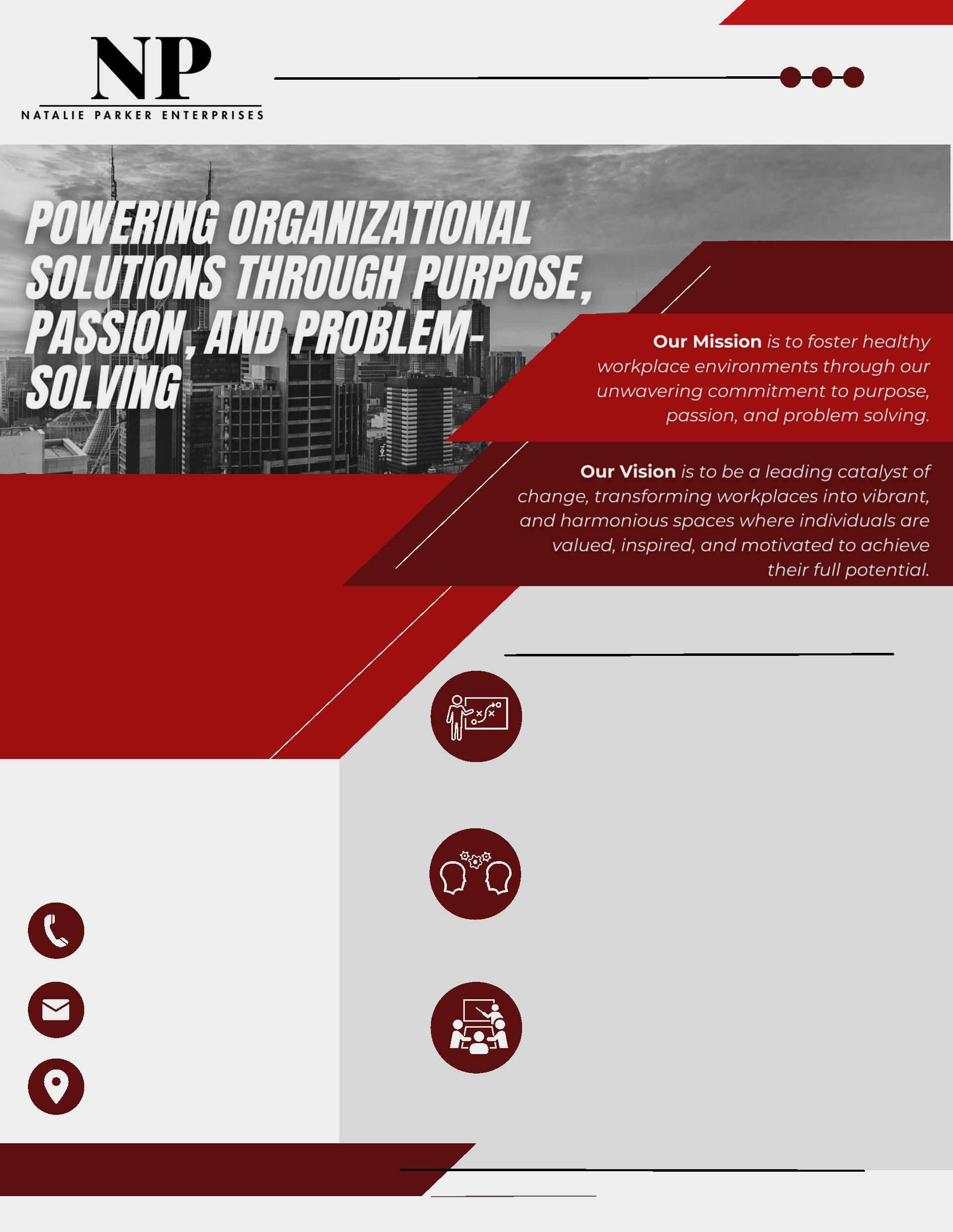 Organizational Development StrategistTalent Multiplier, Executive Coachand Human Resource PractitionerBiographyNatalie Renee Parker is regarded as a champion of organizational health. She draws from her skills as both a master facilitator and certified coach todiagnose, build strategy, and drive teams to own their improvement initiatives. Natalie believes that the job of a consultant, facilitator, or coach is notto provide an answer, but to use challenging and supportive leadership to lead the client to confront opportunities with values-based authenticity; byknowing oneself, clients can best recognize the answers within themselves to unearth the solutions to their challenges. Her ability to quickly garnertrust, allows her to get to the heart of key issues and bring opposing views to the table to help the team or organization grow. Understanding thatthere is no “one-size-fits-all” approach for organizational interventions, Natalie balances her experience and intuition to create a solution. One key toher success is her ability to unearth unspoken issues through authentic communication and mutual accountability. Her experience in leanmanufacturing allows her to guide teams to solutions with a system thinking approach that makes long-lasting positive business impact.Natalie has extensive experience developing executives, leaders, and employees, aligning their career goals with organizational strategy and objectives.She is a natural problem solver that focuses on conflict management and critical thinking. She has led the creation of talent strategies that focus onhigh-potential and high-performing employee development. Natalie believes that talent should be strategic and thoughtful. She believes incommunication and consulting to understand the needs and goals before implementing solutions. She has designed enterprise-wide efforts forsuccession planning, employee coaching, conflict resolution conversations, and accountability management.A native of South Jersey, Natalie now resides in the greater Charlotte region with her husband and two children. Outside of her vocation, Natalieserves as a faith leader in her church. Additionally, Natalie serves as Secretary on the Board of Trustees at Bennett College as a member of theExecutive Leadership Team accountable for Governance.Experiences and CertificationsExtensive track record of developing talent management systems that accelerate talent readiness and increase pipeline of “ready-now” talent.Design Content and Facilitate Leadership offsites | Development Programs, Training, and Interventions | Korn Ferry Leadership AssessmentBoard Member leading governance, knowledge management, policy, and culture | George Mason Leadership Coaching CertificationLockheed Martin Executive Coaching Certification | Crucial Conversations & Crucial Accountability (Vital Smarts)Facilitation and Targeted Selection, Development Dimensions International (DDI) | Lockheed Martin-LM21 Black BeltTalent Management Certification, University of North Carolina | DiSC Behavior Assessment | Strategic Organization/Accountability Leadershipinfo@thenatalieparker.com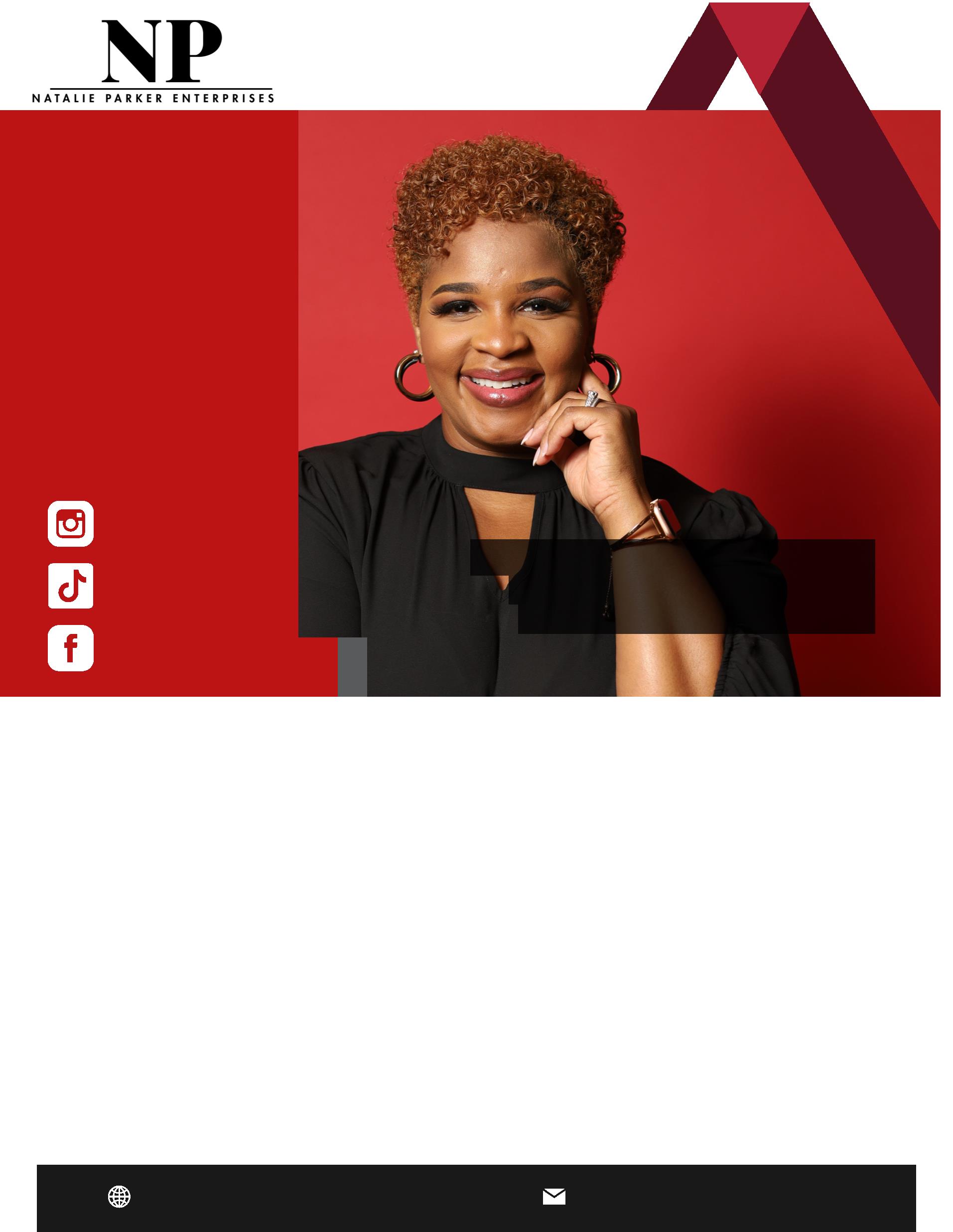 